UNIVERSITETET 
I OSLO Institutt for litteratur, områdestudier og europeiske språk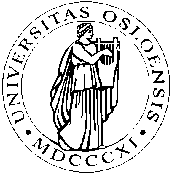 HJEMMEEKSAMEN2013/VÅR1 (én) sideBokmålSEU1300 – Sentral-Europa og Balkan: litteratur og samfunn3 dager									3. – 6. juni 2013Besvarelsen leveres i emnets fellesrom i Fronter innen kl. 14.00 på innleveringsdagen.Besvarelsen skal være på ca. fem sider (à 2300 tegn uten mellomrom). Bruk Times New Roman, 12. pkt, halvannen linjeavstand. I topptekstfeltet skriver du kandidatnummer, emnekode og semester. Husk også at alle sider skal nummereres.Forsiden skal inneholde: 1) kandidatnummer (fire siffer, hentes fra StudentWeb) 2) emnekode og emnenavn 3) semester og år 4) nummer på oppgaven du har valgtHusk at besvarelsen skal være anonym, kandidatens navn skal ikke brukes, kun kandidatnummer.Lykke til!--------------------------------------------------------------------------------------------------------------------Det er to oppgaver å velge mellom. Du skal besvare én. Husk å oppgi nummeret på oppgaven:1) Diskutér A. B. Wachtels påstand "Eastern Europe is that part of the world where serious literature and those who produce it have traditionally been overvalued" (s. 4) og trekk inn én eller flere pensumtekster i diskusjonen.2) Diskutér én av de post-kommunistiske forfatterstrategiene A. B. Wachtel presenterer i sin bok og trekk inn én eller flere pensumtekster i diskusjonen.--------------------------------------------------------------------------------------------------------------------Hvis du ønsker begrunnelse: Ta kontakt med eksamenskonsulent Hans Joar Johannessen på e-post (h.j.johannessen@ilos.uio.no) innen 1 uke etter at sensuren er kunngjort i StudentWeb. Oppgi navn og kandidatnummer. Sensor bestemmer om begrunnelsen gis skriftlig eller muntlig.